Конспект НОД по формированию элементарных математических представлений воспитанников старшего дошкольного возраста по теме «Птицы».Цель: формирование математических представлений в процессе выполнения игровых заданий.ЗадачиОбразовательные: закреплять прямой, обратный и порядковый счёт;формировать умение детей решать задачи; упражнять в умении называть предыдущее, последующее и определять пропущенные числа;продолжать учить ориентироваться на плоскости.Развивающие: развивать произвольное внимание, память, логическое мышление, мелкую моторику. Воспитательные:воспитывать интерес к математике;способствовать развитию желания добиваться лучших результатов.Ход НОД:Организация детей.Игра «Покажи, как…»  (Как живешь? Как идешь? Как стоишь? Как бежишь? Как ты спишь? Как стучишь? Как сидишь? А, как молчишь?).В.: - Какое сейчас время года? Дети: весна.В.: Какой месяц? Д.: Апрель.В.: ЗагадкаВесною очень веселится,Жучков, червячков не боится,А в клетке ей не сидится,Конечно же, это …(птица)Д.: Птица.В.:  И к нам прилетели птицы, давайте назовем их. И посчитаем. На доске карточки с изображением птиц.Д.: Скворец, ласточка, лебедь, дрозд, утка, кукушка, жаворонок, трясогузка, грач, иволга)В.: Сколько всего птиц.Д.: Всего 10 птиц.В.: Правильно, всего 10 птиц.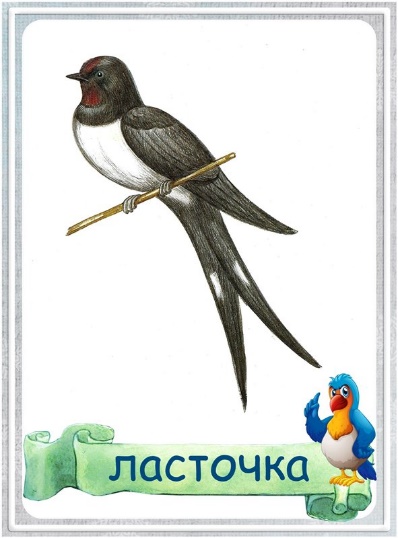 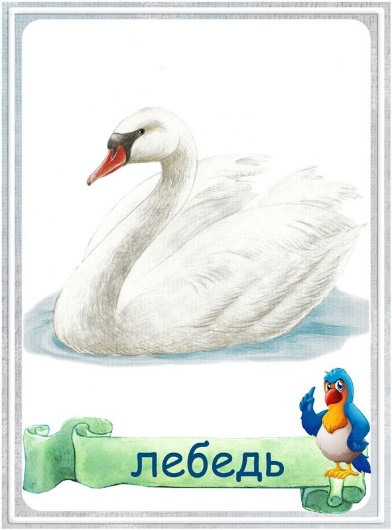 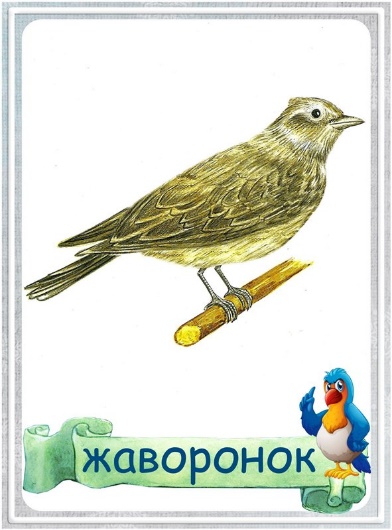 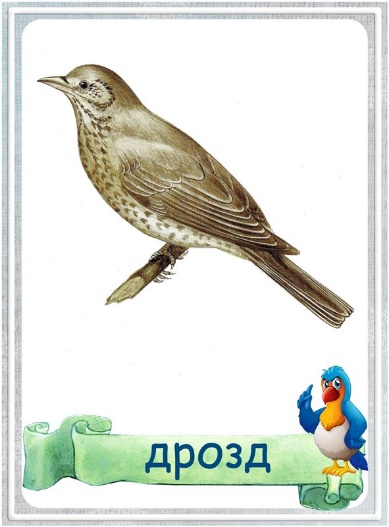 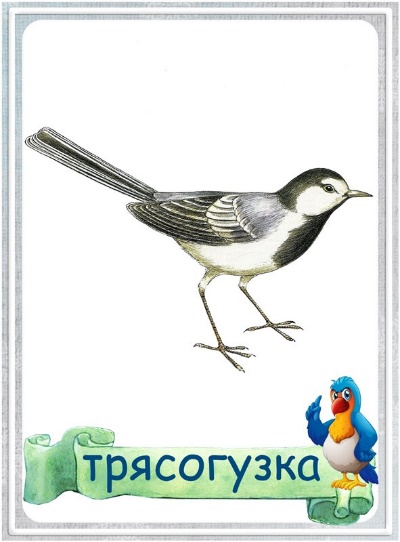 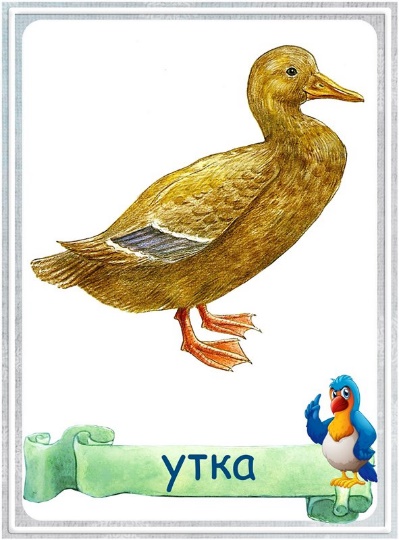 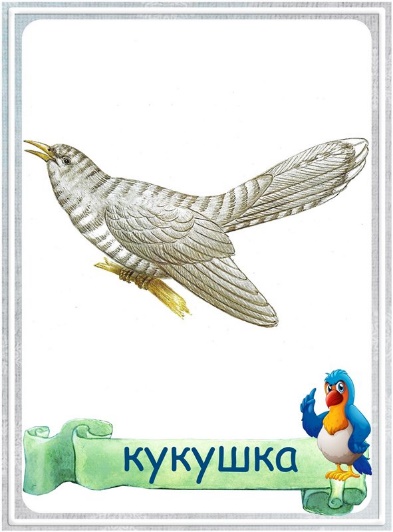 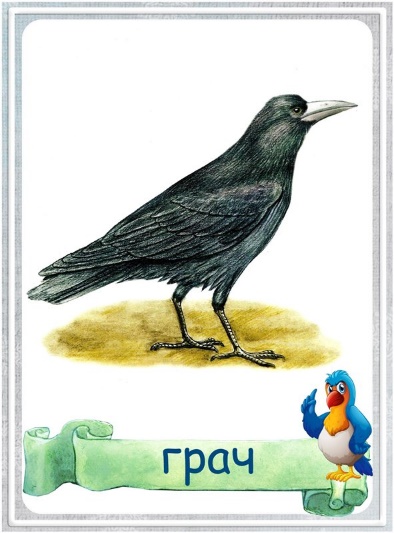 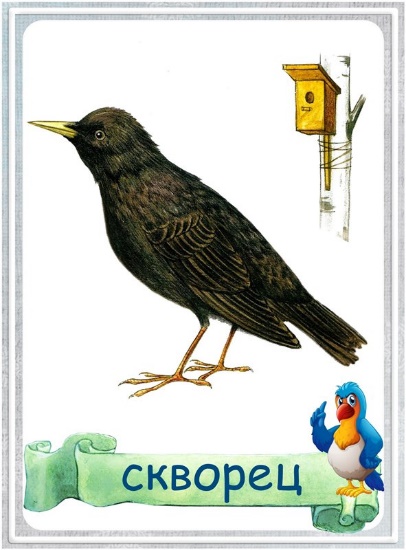 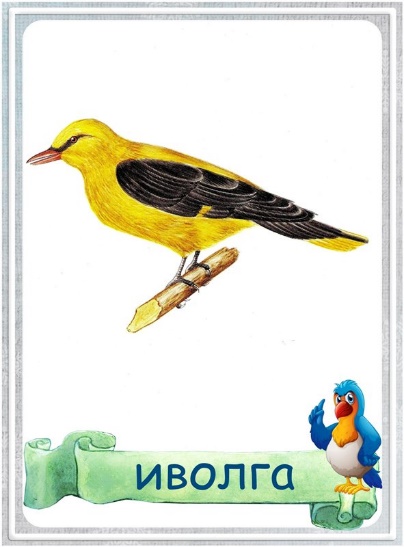 Задание «Посчитайте по порядку» от 1 до 10; от 3 до 8; от 4 до 10; от 2 до 9. А теперь обратный счёт от 9 до 2; от 10 до 1; от 8 до 4, от 6 до 1.В.: А, чем птицы питаются?Д.: Червячками, жучками, мошками и т.д.В.: А, мы можем покормить птиц? А что мы им можем предложить?Д.: Мы их можем покормить крошками, семечками.В.: Правильно.Задание «Покорми птиц» (с раздаточным материалом)Подумай и отсчитай число кружковВыложи такое число кружков, которое стоит перед числом 5 (4)Выложи такое число кружков, которое стоит после числа 6 (7)Выложи такое число кружков, которое стоит между 2 и 4 (3)Выложи такое число кружков, которое стоит между 5 и 7 (6)Выложи такое число кружков, которое стоит после 8 (9)Выложи такое число кружков, которое стоит перед 4 (3)Задание «Какой по счету?»В.: Ребята, давайте посмотрим на доску и определим какой по счету лебедь?Д.: ВторойВ.: Кокая по счету утка?Д.: Шестая.В.: Какая птица восьмая по счету?Д.: Грач.Физкультминутка «Птички» (карточками с цифрами)- Сколько птичек видишь в круге,Столько раз поднимешь руки. (Картинка)- Сколько жаворонков звонких,Столько выполни наклонов. (Картинка)- Мы присядем столько раз,Сколько зябликов у нас. (Картинка)- Столько раз сейчас подпрыгнешь,Сколько ласточек увидишь. (Картинка)Задание «Реши задачку»Во дворе гуляли птицы: 5 свиней, петух, корова, 3 гуся. Сколько гуляли птиц во дворе?  1+3=4         Д.: 4В.: Как вы получили число 4?Д.: 3 гуся и петух, получается 4.В.: А, почему не посчитали свиней и коров?Д.: Потому что это домашние животныеВ.: Все правильно, 4 птицы. Какие вы внимательные.В.: Слушайте следующую задачку. Ворона больше голубя, голубь больше воробья. В каком порядке следует располагать птиц, в соответствии с их величиной?Д.: Первой нужно расположить ворону, затем голубя, а после него уже воробья.В.: Вы правильно выполнили задание Задание «Собери птицу»В.: А, сейчас вы можете сделать свою птичку из счетных палочек. Возьмите любую понравившуюся вам карточку.Дети выбирают карточку и выполняют задание.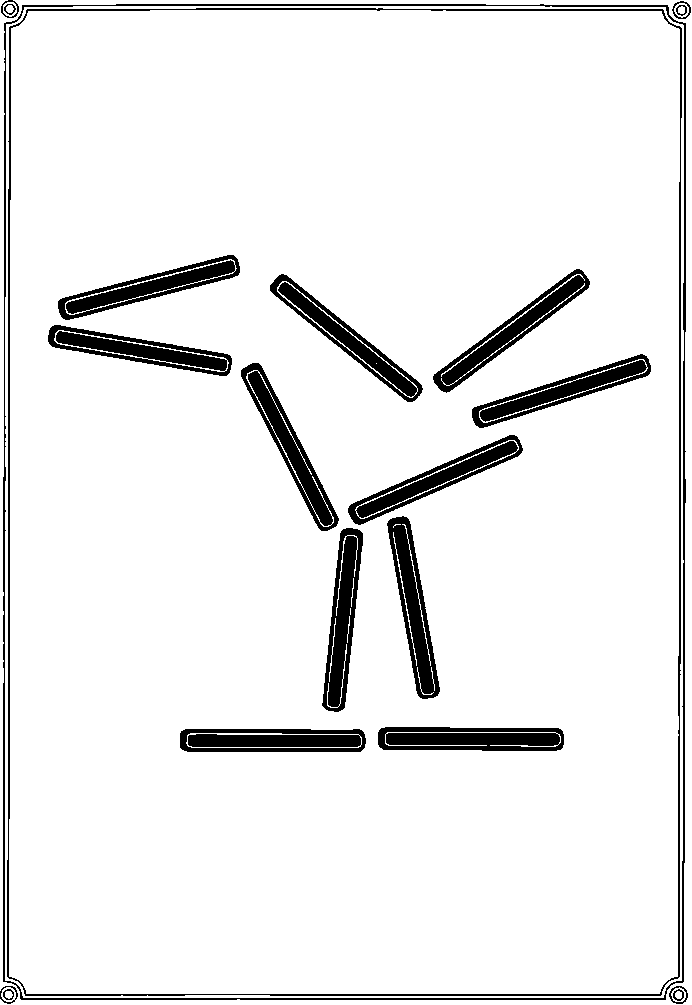 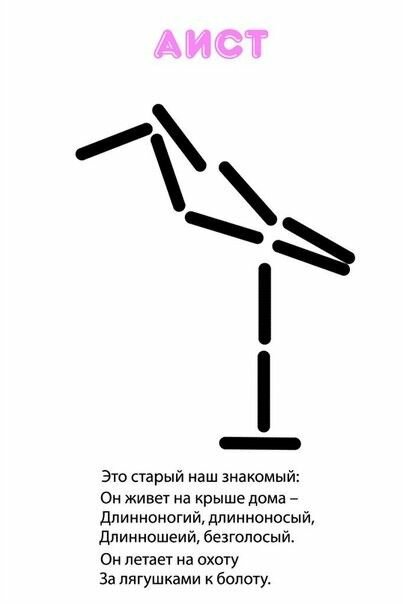 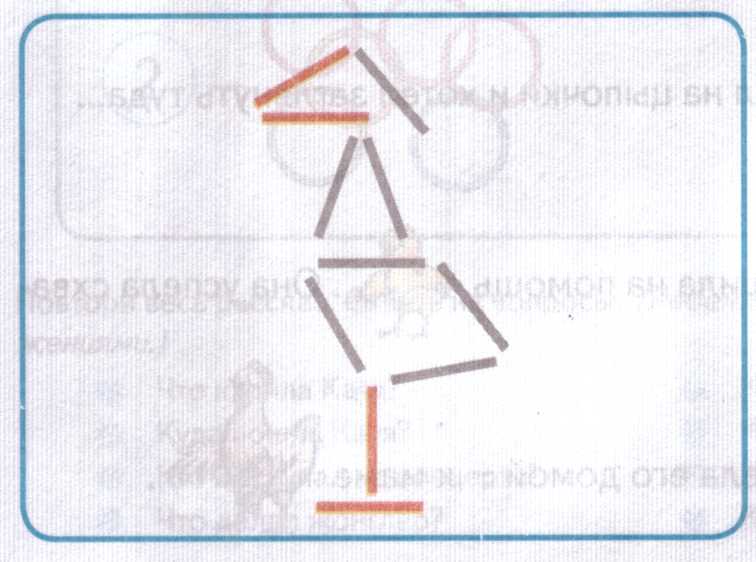  Рефлексия.- Молодцы, как вы считаете, вы справились со всеми заданиями?- Вам понравилось сегодня играть? Что Вам больше понравилось? А что Вам показалось трудным? (ответы детей)